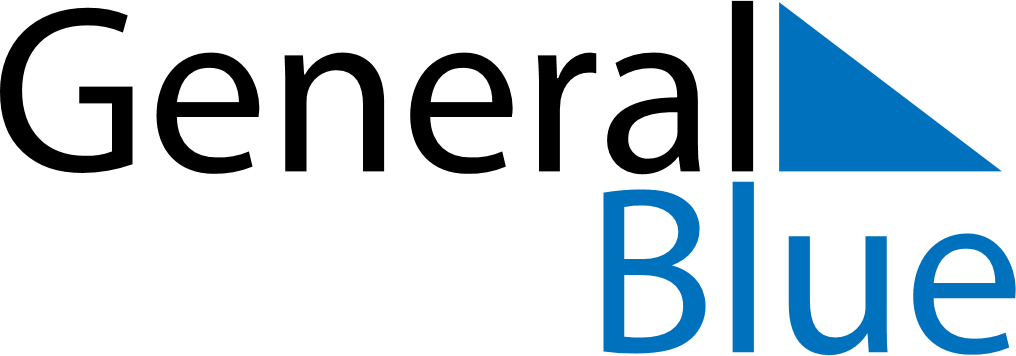 May 2019May 2019May 2019May 2019South AfricaSouth AfricaSouth AfricaMondayTuesdayWednesdayThursdayFridaySaturdaySaturdaySunday123445Workers’ Day678910111112Mother’s Day131415161718181920212223242525262728293031